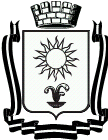 ДУМАГОРОДА-КУРОРТА КИСЛОВОДСКАСТАВРОПОЛЬСКОГО КРАЯР Е Ш Е Н И Е« 29 »  мая  2015 г.                     город-курорт Кисловодск                    № 74-415О внесении изменений в решение Думы города-курорта Кисловодска от 22.07.2011 №78-411 «Об утверждении Положения об отдельных вопросах муниципальной службы в городе-курорте Кисловодске»Руководствуясь федеральными законами Российской Федерации от 06.10.2003 №131-ФЗ «Об общих принципах организации местного самоуправления в Российской Федерации», от 02.03.2007 №25-ФЗ «О муниципальной службе в Российской Федерации», законами Ставропольского края от 24.12.2007 №78-кз «Об отдельных вопросах муниципальной службы в Ставропольском крае», от 02.03.2005 №12-кз «О местном самоуправлении в Ставропольском крае», Уставом городского округа города-курорта Кисловодска, Дума города-курорта Кисловодска РЕШИЛА:1. Внести изменения в решение Думы города-курорта Кисловодска от 22.07.2011 №78-411 «Об утверждении Положения об отдельных вопросах муниципальной службы в городе-курорте Кисловодске»:1.1. часть 2 статьи 4 Положения об отдельных вопросах муниципальной службы в городе-курорте Кисловодске изложить в следующей редакции: «Порядок проведения конкурса на замещение должности муниципальной службы устанавливается муниципальным правовым актом, принимаемым Думой города-курорта Кисловодска»;1.2. признать утратившим силу приложение 2 к Положению об отдельных вопросах муниципальной службы в городе-курорте Кисловодске.2. Опубликовать настоящее решение в муниципальных средствах массовой информации.3. Настоящее решение вступает в силу со дня официального опубликования.4. Контроль исполнения настоящего решения возложить на постоянную комиссию Думы города-курорта Кисловодска по местному самоуправлению (председатель Н.Н. Иванова).Глава города-курорта Кисловодска                                                                               С.Г. Финенко 